第１号様式（第４条関係）	知多市ウィッグ等購入費交付金交付申請書　　年　　月　　日　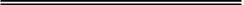 　知多市長　　　　　　　　様　　　　　　　　　　　　　　　　申請者　住　　　　所　知多市新知字永井２－１　　　　　　氏　　　　名　知　多　太　郎　　　　　　生年月日　平成○年〇月○〇日　　　　　　　　電話番号　０５６２－５４－１３００　知多市ウィッグ等購入費交付金交付要綱第４条第１項の規定により、次のとおり知多市ウィッグ等購入費交付金の交付を申請します。対象者ふりがなちた　はなこちた　はなこちた　はなこ生年月日昭和○○年○月○日☐申請者と同じ対象者氏　名知　多　花　子☐申請者と同じ知　多　花　子☐申請者と同じ知　多　花　子☐申請者と同じ生年月日昭和○○年○月○日☐申請者と同じ対象者住　所〒☑申請者と同じ〒☑申請者と同じ〒☑申請者と同じ〒☑申請者と同じ〒☑申請者と同じがんの治療状況がんの治療状況がんの治療状況医療機関名〇〇病院〇〇病院〇〇病院がんの治療状況がんの治療状況がんの治療状況疾患名乳がん乳がん乳がんがんの治療状況がんの治療状況がんの治療状況治療方法手術・放射線・薬剤・その他（　　　　　　）手術・放射線・薬剤・その他（　　　　　　）手術・放射線・薬剤・その他（　　　　　　）がん治療を受けた又は現に受けていること及びがん治療に伴う脱毛又は外科的治療等による乳房の変形を証明する書類がん治療を受けた又は現に受けていること及びがん治療に伴う脱毛又は外科的治療等による乳房の変形を証明する書類がん治療を受けた又は現に受けていること及びがん治療に伴う脱毛又は外科的治療等による乳房の変形を証明する書類・お薬手帳　　　・治療方針計画書　　　・同意書・その他（　　　　　　　　　　　　）※いずれかを〇で囲み、写しを添付してください。・お薬手帳　　　・治療方針計画書　　　・同意書・その他（　　　　　　　　　　　　）※いずれかを〇で囲み、写しを添付してください。・お薬手帳　　　・治療方針計画書　　　・同意書・その他（　　　　　　　　　　　　）※いずれかを〇で囲み、写しを添付してください。・お薬手帳　　　・治療方針計画書　　　・同意書・その他（　　　　　　　　　　　　）※いずれかを〇で囲み、写しを添付してください。補助対象経費補整具の種類補整具の種類ウィッグウィッグ乳房補整具乳房補整具補助対象経費補整具について過去の補助の有無補整具について過去の補助の有無無　・　有無　・　有無　・　有無　・　有補助対象経費購入年月日（領収書の日付）購入年月日（領収書の日付）令和４年７月１日令和４年７月１日令和４年５月２０日令和４年５月２０日補助対象経費領収書の名前及び本人との続柄領収書の名前及び本人との続柄　知多 太郎（続柄　長男）　知多 太郎（続柄　長男）　知多 太郎（続柄　長男）　知多 太郎（続柄　長男）補助対象経費購入費用購入費用①　　　　　　　円（税込）①　　　　　　　円（税込）②　　　　　　　　（税込）②　　　　　　　　（税込）補助対象経費補助対象額補助対象額③（①の１/２又は20,000円のいずれか少ない方の額）　　　　　　　　　　　円③（①の１/２又は20,000円のいずれか少ない方の額）　　　　　　　　　　　円④（②の１/２又は20,000円のいずれか少ない方の額）　　　　　　　　　　　円④（②の１/２又は20,000円のいずれか少ない方の額）　　　　　　　　　　　円交付金交付申請額（③と④の合計額を記入してください。）交付金交付申請額（③と④の合計額を記入してください。）交付金交付申請額（③と④の合計額を記入してください。）交付金交付申請額（③と④の合計額を記入してください。）交付金交付申請額（③と④の合計額を記入してください。）　　　　　　　　　　　円　　　　　　　　　　　円